 佛光大學106學年度第一學期 性別平等教育活動《看見校園性別多元平等》依據：教育部106年度學生事務與輔導工作計畫辦理。目的：為宣傳校園性別平等，促進兩性相處相互尊重，認識多元性別在當代社會的特色與特性，以促進大一新生了解性別平等相關知識，為大學生活適應奠定基礎。活動日期：106年9月13日10:30~11:00。活動地點：本校懷恩館1樓。參加人員：本校大一新生約780人。帶領者：楊淯順 諮商心理師。活動內容暨流程：活動照片：活動滿意度調查：檢討與回饋：應於活動當日早上再次確認講師抵達時間。若有時間調整上之需求，可提早與其他活動協調，因應講師可能的突發狀況。時間活動流程主持人備註10:30~11:00講師演講楊淯順 
諮商心理師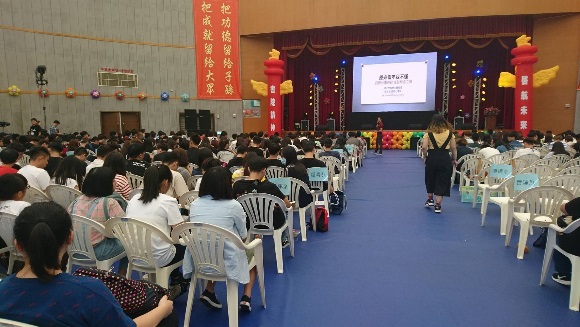 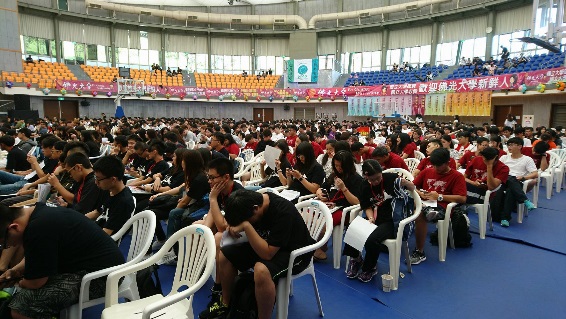 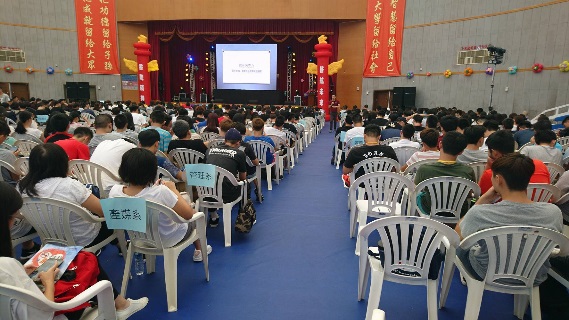 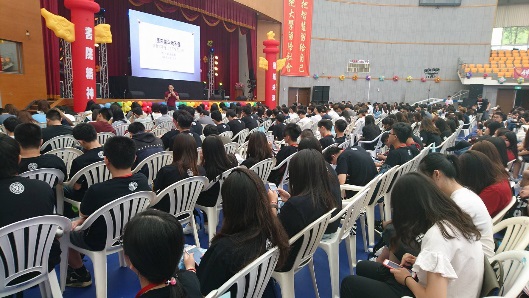 題目非常滿意滿意普通不滿意非常不滿意1.此次新生定向輔導活動的場地安排，我感到……38.1%46%15.9%0%0%2.此次新生定向輔導活動的時間安排，我感到……31.7%39.7%23.8%4.8%0%3.參加完新生定向輔導活動，我更加了解佛光大學。39.7%46%14.3%0%0%